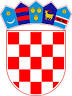          REPUBLIKA HRVATSKAOSJEČKO-BARANJSKA ŽUPANIJA                  OPĆINA ČEPIN              OPĆINSKO VIJEĆEKLASA: 363-01/23-01/146URBROJ: 2158-12-23-1Čepin, 21. prosinca 2023.Na temelju članka 72. Zakona o komunalnom gospodarstvu („Narodne novine“, broj 68/18., 110/18. i 32/20.) i članka 32. Statuta Općine Čepin („Službeni glasnik Općine Čepin“, broj 1/13., 5/13.-pročišćeni tekst, 4/16., 5/16.-pročišćeni tekst, 3/18., 5/18.-pročišćeni tekst, 4/20., 5/20.-pročišćeni tekst, 5/21. i 7/21.-pročišćeni tekst), Općinsko vijeće Općine Čepin na svojoj 25. sjednici održanoj dana 21. prosinca 2023. godine, donijelo jePROGRAModržavanja komunalne infrastruktureu Općini Čepin za 2024. godinuČlanak 1.Ovim Programom u skladu s predvidivim i raspoloživim sredstvima utvrđuje se: - opis i opseg poslova održavanja komunalne infrastrukture s procjenom pojedinih troškova po djelatnostima i - iskaz financijskih sredstava potrebnih za ostvarivanje programa s naznakom izvora financiranja. Članak 2.Ovaj Program obuhvaća:1. održavanje nerazvrstanih cesta (skup mjera i radnji koje se obavljaju tijekom cijele godine na nerazvrstanim cestama, uključujući i svu opremu, uređaje i instalacije sa svrhom održavanja prohodnosti i tehničke ispravnosti cesta i prometne sigurnosti na njima - redovito održavanje, kao i mjestimičnog poboljšanja elemenata ceste, osiguravanja sigurnosti i trajnosti ceste i cestovnih objekata i povećanja sigurnosti prometa - izvanredno održavanje, a u skladu s propisima kojima je uređeno održavanje cesta. 2. održavanje javnih površina na kojima nije dopušten promet motornih vozila (održavanje i popravci predmetnih površina kojima se osigurava njihova funkcionalna ispravnost). 3. održavanje građevina javne odvodnje oborinskih voda (upravljanje i održavanje građevina koje služe prihvatu, odvodnji i ispuštanju oborinskih voda iz građevina i površina javne namjene u građevinskom području, uključujući i građevine koje služe zajedničkom prihvatu, odvodnji i ispuštanju oborinskih i drugih otpadnih voda, osim građevina u vlasništvu javnih isporučitelja vodnih usluga koje prema posebnim propisima o vodama, služe zajedničkom prihvatu, odvodnji i ispuštanju oborinskih i drugih otpadnih voda). 4. održavanje javnih zelenih površina (košnja, obrezivanje i sakupljanje biološkog otpada s javnih zelenih površina, obnova, održavanje i njega drveća, ukrasnog grmlja i drugog bilja, popločenih i nasipanih površina u parkovima, opreme na dječjim igralištima, fitosanitarna zaštita bilja i biljnog materijala za potrebe održavanja i drugi poslovi potrebni za održavanje tih površina). 5. održavanje građevina, uređaja i predmeta javne namjene (održavanje, popravci i čišćenje tih građevina, uređaja i predmeta). 6. održavanje groblja (održavanje prostora i zgrada za obavljanje ispraćaja i ukopa pokojnika te uređivanje putova, zelenih i drugih površina unutar groblja). 7. održavanje čistoće javnih površina (čišćenje površina javne namjene, osim javnih cesta, koje obuhvaća ručno i strojno čišćenje, te pranje javnih površina od otpada, snijega i leda, kao i postavljanje i čišćenje košarica za otpatke i uklanjanje otpada koje je nepoznata osoba odbacila na javnu površinu ili zemljište u vlasništvu Općine Čepin). 8. održavanje javne rasvjete (upravljanje i održavanje instalacija javne rasvjete, uključujući podmirivanje troškova električne energije za rasvjetljavanje površina javne namjene i svečana prigodna rasvjeta).Članak 3. (1) Procjena troškova održavanja komunalne infrastrukture iznosi:(2) Sastavni dio ovog Programa je tabelarni prikaz pod nazivom ''Program održavanja komunalne infrastrukture za 2024. godinu'' koji sadrži opis stavki održavanja komunalne infrastrukture i planirani trošak, te prilozi koji sadrže detaljniji opis održavanja komunalne infrastrukture. (3) Tabelarni prikaz i prilozi iz prethodnog stavka ovog članka nisu predmet objave u "Službenom glasniku Općine Čepin". Članak 4.Sredstva za ostvarivanje Programa planiraju se iz slijedećih izvora:Članak 5.Izvješće o izvršenju ovog Programa načelnik podnosi Općinskom vijeću istodobno s Izvješćem o izvršenju proračuna za 2024. godinu.Članak 6.Ovaj Program stupa na snagu osmog dana od dana objave u „Službenom glasniku Općine Čepin“, a primjenjuje se od 01. siječnja 2024. godine.PREDSJEDNIK                                          				        OPĆINSKOG VIJEĆA							        	        Robert Periša, dipl. oec.Program održavanja komunalne infrastrukture za 2024. godinuPrilog 1. ODRŽAVANJE NERAZVRSTANIH CESTA U 2024. GODINIPrilog 2. ODRŽAVANJE JAVNIH POVRŠINA NA KOJIMA NIJE DOZVOLJEN PROMET MOTORNIM VOZILIMA U 2024. GODINIPrilog 3. ODRŽAVANJE GRAĐEVINA JAVNE ODVODNJE U 2024. GODINIPrilog 4. ODRŽAVANJE JAVNIH ZELENIH POVRŠINA U 2024. GODINIPrilog 5. ODRŽAVANJE GRAĐEVINA, UREĐAJA I PREDMETA JAVNE NAMJENE U 2024. GODINIPrilog 6. ODRŽAVANJE GROBLJA U 2024. GODINISukladno stavku 2., članku 4. Odluke o grobljima ( Službeni glasnik Općine Čepin, broj 2/13, 11/14) Komunalac Čepin d.o.o. upravlja grobljima.Prilog 7. ODRŽAVANJE ČISTOĆE JAVNIH POVRŠINA U 2024. GODINIPrilog 8. ODRŽAVANJE JAVNE RASVJETE U 2024. GODINIRedni brojPoslovi održavanjaProcjena troškova (eura)Izvori financiranja (eura)1.Održavanje nerazvrstanih cesta169.400,00- Komunalna naknada (45.000,00)-  Opći prihodi i primici ( 85.400,00)- Vlastiti prihodi (6.000,00)- Komunalni doprinos ( 33.000,00)2.Održavanje javnih površina na kojima nije dopušten promet motornim vozilima154.800,00- Opći prihodi i primici 3.Održavanje građevina javne odvodnje oborinskih voda33.200,00- Opći prihodi i primici 4.Održavanje javnih zelenih površina343.272,00- Opći prihodi i primici ( 293.500,00)- Tekuće pomoći iz državnog proračuna ( 2.654,00)- Vlastiti prihodi ( 6.000,00)- Komunalna naknada ( 41.118,00 )5.Održavanje građevina, uređaja i predmeta javne namjene364.303,00 - Opći prihodi i primici ( 161.827,00)- Vlastiti prihod ( 80.961,00)- Šumski doprinos ( 9.000,00)- Komunalni doprinos ( 10.000,00)- Komunalna naknada ( 25.000,00)- Prihod od zakupa poljoprivrednog zemljišta (66.361,00)6.Održavanje grobljaOdluka o groblju (Službeni glasnik Općine Čepin, broj 2/2013, 11/14) -7.Održavanje čistoće javnih površina26.050,00 - Komunalna naknada ( 22.563,00)- Opći prihodi i primici ( 6.636,00)8.Održavanje javne rasvjete131.000,00 - Komunalna naknada (130.000,00)- Prihodi od prodaje ili zamjene nef. Imovine i naknade (1.000,00)UKUPNO1.222.025,00Redni brojIzvor prihodaProcjena prihoda (eur)1.Opći prihodi i primici823.738,002.Komunalni doprinos43.000,003.Komunalna naknada253.118,004.Vlastiti prihodi23.154,005.Šumski doprinos9.000,006.Prihodi od zakupa poljoprivrednog zemljišta66.361,007.Prihodi od prodaje ili zamjene nef. Imovine i naknade s osnova1.000,00Tekuće pomoći iz državnog proračuna2.654,00UKUPNO1.222.025,00Redni brojPozicijaKonto brojNaziv investicijePlanirano 2023. (eura)1. ODRŽAVANJE NERAZVRSTANIH CESTA169.400,001.R00623234Održavanje nerazvrstanih cesta71.700,002.R00633234Čišćenje i pranje nerazvrstanih cesta10.700,003.R00773232Zimska služba45.000,004.R00783232Ležeći policajci i pješački prijelazi33.000,005.R00763239Prometno uređenje i regulacija prometa6.000,006.R00733237Izrada prometnog elaborata i ostale usluge3.000,002. ODRŽAVANJE JAVNIH POVRŠINA NA KOJIMA NIJE DOPUŠTEN PROMET MOTORNIM VOZILIMA154.800,007.R00613232Održavanje i rekonstrukcija nogostupa59.800,008.R00743232Zacjevljivanje kanala i saniranje javnih površina95.000,003. ODRŽAVANJE GRAĐEVINA JAVNE ODVODNJE OBORINSKIH VODA33.200,009.R00663234Održavanje kanala u naselju33.200,004. ODRŽAVANJE JAVNIH ZELENIH POVRŠINA343.272,0010.R00803234Košnja trave 30.500,0011.R00673234Održavanje platana i ostalih dugogodišnjih nasada86.500,0012.R00683234Košnja trave traktorom malčerom unutar naselja82.000,0013.R00693234Uređenje hortikulture parkovnih površina30.000,0014.R00703234Uređenje hortikulture zaštićenih parkova 2.000,0015.R00853234Uređenje hortikulture zaštićenih parkova (Dvorac Adamović)2.654,0016.R00794227Uređivanje i održavanje javnih površina10.618,0017.R00653234Košnja trave62.500,0018.R03904251Višegodišnji nasadi2.000,0019.R00723236Zdravstvene i veterinarske usluge (Kastracija pasa i mačaka)8.000,0020.R00713236Higijeničarska služba19.000,0021.R01893237Intelektualne usluge ( Program zaštite divljači za površine izvan lovišta)1.500,0022.R00834227Uređivanje i održavanje javnih površina3.000,0023.R00823299Ozelenjavanje javnih površina ( Drvored ) 3.000,005. ODRŽAVANJE GRAĐEVINA, UREĐAJA I PREDMETA JAVNE NAMJENE364.303,0024.R00874225Videonadzor6.000,0025.R00843234Uklanjanje opasnih ruševnih građevina3.000,0026.R00893223Električna energija javna rasvjeta25.000,0027.R00753295Pristojbe i naknade4.000,0028.R00883223Električna energija javna rasvjeta49.000,0029.R01053221Materijal za čišćenje4.000,0030.R02833221Uredski materijal i ostali materijalni rashodi2.000,0031.R00933223Električna energija i plin80.961,0032.R00943224Materijal i dijelovi za tekuće i investicijsko održavanje4.000,0033.R00953225Sitni inventar1.327,0034.R00963231Usluge telefona, pošte i prijevoza6.000,0035.R00973232Usluge tekućeg i investicijskog održavanja5.500,0036.R00983233Usluge promidžbe i informiranja – oglasi4.000,0037.R00993234Vodne usluge7.000,0038.R01003234Upravljanje Reciklažnim dvorištem30.000,0039.R01013239Usluge čuvanja imovine i osoba CZK10.000,0040.R01024244Spomen ploče1.000,0041.R01034511Investicijsko održavanje građevinski objekata25.000,0042.R01044511Priključci za objekte 10.000,0043.R01063223Peleti4.500,0044.R01073232Usluge održavanja objekata4.000,0045.R01083234Dimnjačarske i ekološke usluge1.327,0046.R01093239Usluge čišćenja, pranja i slično1.327,0047.R01104511Dodatna ulaganja na građevinskim objektima9.000,0048.R00863862Kapitalne pomoći kreditnim i ostalim financijskim institucijama te trgovačkim društvima i zadrugama66.361,006. ODRŽAVANJE GROBLJA49.Sukladno stavku 2., članku 4. Odluke o grobljima ( Službeni glasnik Općine Čepin, broj 2/13, 11/14) Komunalac Čepin d.o.o. upravlja grobljima.7. ODRŽAVANJE ČISTOĆE JAVNIH POVRŠINA26.050,0050.R00813234Čišćenje javnih površina i pražnjenje koševa 12.000,0051.R00643234Komunalne usluge – ( Odvoz sadržaja kanti, kontejnera, odštopavanje, pražnjenje)6.500,0052.R03933234Komunalne usluge – kontejneri, odštopavanje, ispumpavanje septičkih jama7.550,008. ODRŽAVANJE JAVNE RASVJETE131.000,0053.R00903232Održavanje javne rasvjete130.000,0054.R00913232Obnova stupova za javnu rasvjetu0,0055.R00923232Popravak stupova zbog prometne nezgode1.000,001. ODRŽAVANJE NERAZVRSTANIH CESTA169.400,00 3234Održavanje nerazvrstanih cesta71.700,00 -Pojačano održavanje43.000,00 -Krpanje17.700,00 -Održavanje neasfaltiranog kolnika - kamen11.000,00 3234Čišćenje i pranje nerazvrstanih cesta10.700,00 3232Zimska služba45.000,00 -Dežurstvo15.000,00 -Rad djelatnika2.500,00 -Rad radnog strojeva20.000,00 -Industrijska sol7.500,00 3232Ležeći policajci i pješački prijelazi33.000,00 -Izgradnja mosta preko kanala oborinske odvodnje - pješački most16.500,00 -Ležeći policajci16.500,00 3239Prometno uređenje i regulacija prometa6.000,00 -Vertikalna signalizacija4.000,00 -Horizontalna signalizacija2.000,00 3237Izrada prometnog elaborata i ostale usluge3.000,00 2. ODRŽAVANJE JAVNIH POVRŠINA NA KOJIMA NIJE DOPUŠTEN PROMET MOTORNIM VOZILIMA154.800,00 3232Održavanje i rekonstrukcija nogostupa59.800,00 -Nogostup u Ulici bana Josipa Jelačića u Čepinu 25.000,00 -Nogostup u Psunjskoj ulici u Čepinu25.000,00 -Ostalo9.800,00 3232Zacjevljivanje kanala i saniranje javnih površina95.000,00 3. ODRŽAVANJE GRAĐEVINA JAVNE ODVODNJE OBORINSKIH VODA33.200,00 3234Održavanje kanalske mreže u naseljima općine Čepin33.200,00 4. ODRŽAVANJE JAVNIH ZELENIH POVRŠINA343.272,00 3234Košnja trave 30.500,00 -Košnja trave trimerom na području općine Čepin od mjeseca ožujka do mjeseca studenoga - 9 košnji u svakom naselju           30.500,00 3234Održavanje platana i ostalih dugogodišnjih nasada86.500,00 3234Košnja trave traktorom malčerom unutar naselja82.000,00 -Košnja trave malčerom na području općine Čepin od mjeseca ožujka do mjeseca studenoga - 9 košnji u svakom naselju           82.000,00 3234Uređenje hortikulture parkovnih površina30.000,00 -Ugovor Komunalac br. 1630.000,003234Uređenje hortikulture zaštićenih parkova 2.000,00 3234Uređenje hortikulture zaštićenih parkova (Dvorac Adamović)2.654,00 -Tekuće pomoći iz državnog proračuna2.654,004227Uređivanje i održavanje javnih površina10.618,00 3234Košnja trave62.500,00 -Košnja ambrozije malčerom na području općine Čepin 62.500,00 3236Zdravstvene i veterinarske usluge8.000,00 -Kastracija pasa i mačaka8.000,003236Higijeničarska služba19.000,00 3237Intelektualne usluge 1.500,00 -Program zaštite divljači za površine izvan lovišta1.500,004227Uređivanje i održavanje javnih površina3.000,003299Ozelenjivanje javnih površina  ( Drvored )3.000,00 5. ODRŽAVANJE GRAĐEVINA, UREĐAJA I PREDMETA JAVNE NAMJENE364.303,00 4225Videonadzor6.000,00Održavanje videonadzora unutar naselja općine Čepin6.000,003234Uklanjanje opasnih ruševnih građevina3.000,00 -Uklanjanje ruševnih objekata u vlasništvu Općine Čepin3.000,003223Električna energija javna rasvjeta25.000,00Utrošak električne energije za uređaje javne namjene25.000,003295Pristojbe i naknade4.000,003223Električna energija javna rasvjeta49.000,00 Utrošak električne energije za uređaje javne namjene49.000,003221Materijal za čišćenje4.000,00 Materijal za čišćenje objekata u vlasništvu općine Čepin4.000,003221Uredski materijal i ostali materijalni rashodi2.000,00 3223Električna energija i plin80.961,00 3224Materijal i dijelovi za tekuće i investicijsko održavanje4.000,00 3225Sitni inventar1.327,00 3231Usluge telefona, pošte i prijevoza6.000,00 3232Usluge tekućeg i investicijskog održavanja5.500,00 3233Usluge promidžbe i informiranja – oglasi4.000,00 3234Vodne usluge7.000,00 3234Upravljanje Reciklažnim dvorištem30.000,00 3239Usluge čuvanja imovine i osoba CZK10.000,00 4244Spomen ploče1.000,00 4511Investicijsko održavanje građevinskih objekata25.000,00 4511Priključci za objekte 10.000,00 3223Peleti4.500,00 Nabava ogrijeva za centralne peći u objektima općine Čepin4.500,003232Usluge održavanja objekata4.000,00 3234Dimnjačarske i ekološke usluge1.327,00 Troškovi pregleda dimovoda1.327,003239Usluge čišćenja, pranja i slično1.327,00 4511Dodatna ulaganja na građevinskim objektima9.000,00 3862Kapitalne pomoći kreditnim i ostalim financijskim institucijama te trgovačkim društvima i zadrugama66.361,007. ODRŽAVANJE ČISTOĆE JAVNIH POVRŠINA26.050,00 3234Čišćenje javnih površina i pražnjenje koševa 12.000,00 Čišćenje odbačenog otpada na javnu površinu unutar naselja općine Čepin te pražnjenje posuda predviđenih za sitni miješani otpad12.000,003234Komunalne usluge – kontejneri, odštopavanje, ispumpavanje septičkih jama6.500,00 Kontejneri za glomazni otpad te održavanje objekata u vlasništvu općine Čepin vezano za odštopavanje odvoda otpadnih voda i pražnjenja septičkih jama6.500,003234Komunalne usluge – odvoz sadržaja kanti, kontejnera7.550,008. ODRŽAVANJE JAVNE RASVJETE131.000,00 3232Održavanje javne rasvjete130.000,00 -Rad djelatnika na održavanju30.000,00 -Rad teretnog vozila - hidraulična platforma40.000,00 -Materijal (žarulje, propaljivači, osigurači i sl.)60.000,00 3232Popravak stupova zbog prometne nezgode1.000,00 